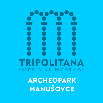 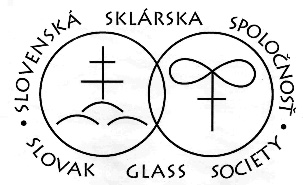 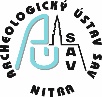 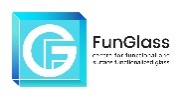 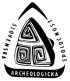 Záväzná prihláška na1.okrúhly stôl_ „História skla za rok 2018“, východné a južné Slovensko*nehodiace sa vymazať.............................                                                                         ..................................................Dátum (doplníme podľa dátumu v maily)               podpis (v prípade zaslania mailom nie je potrebný)Doručiť najneskôr do 15. 05. 2018 na adresu:Dr. Danica Staššíková-Štukovská   -  danica.stassikova@gmail.com	Kľúčové slová, prípadne tiež rozšírené resume s ilustráciami:Meno, priezvisko, tituly:Adresa & e mail kontakt:Názov aktívneho príspevku (za názov do zátvorky doplniť špecifikáciu  – poster, predmety (účastník môže priniesť priamo predmet aj neúplný), referát. Samostatne pripojiť kľúčové slová v slovenskom jazyku (lokalita, uloženie v múzeu, predmety napr. črepy skla 15.-16. storočie; alebo sklený korálik 4. storočie; pohár 19. storočie, zaniknutá skláreň, sklo v piesňach atď) prípadne tiež stručný abstrakt.Záujem o účasť na tavbách skla v sobotu 23.6.2018*:   áno,       nieÚčasť na spoločenskom večeri v piatok 23.6.2018*: áno        nieZáujem o exkurziu do Trzynicze, Poľsko v nedeľu 24.6.2018* :  áno,        nie